第六届可食和药用植物资源及功能成分国际学术研讨会可食和药用植物资源及功能成分国际学术研讨会（International Symposium on Edible & Medicinal Plant Resources and the Bioactive Ingredients）是在中国科学院的大力支持下，由中国科学院新疆理化技术研究所发起，面向全球从事可食植物资源基础及应用研究人员的一个定期国际性专业性学术活动，自2008年起，每两年举办一次。会议旨在为国内外从事可食植物资源及活性成分研究与开发工作的科技人员构筑学术交流和相互了解的平台，提供咨询管道、创造合作的契机，促进研究单位、种植基地、生产企业间可食植物产业链的形成。香港科技大学自2012年开始参与协办第三届和第四届可食植物资源及活性成分国际学术研讨会，组织深港两地的科研机构参会，并在2016年11月与中国科学院新疆理化技术研究所于深圳共同主办了第五届会议。南京中医药大学中药资源学科，依托中药学国家一级重点学科、江苏省优势学科以及国家“双一流”学科的建设和发展，现为中国自然资源学会中药及天然药物资源研究专业委员会的挂靠学科。江苏省中国科学院植物研究所（南京中山植物园）作为中国第一座国立植物园、中国四大植物园之一，中国中、北亚热带的植物研究中心，历史悠久，底蕴深厚。在植物分类与物种保护、药用植物与经济植物资源利用开发等方面成果丰硕。因此“第六届可食和药用植物资源及功能成分国际学术研讨会”筹备委员会，于2016年12月在深圳举行了筹备会，确定在南京举办该次会议。由中国科学院新疆理化技术研究所、香港科技大学深圳研究院主办，南京中医药大学、江苏省中国科学院植物研究所联合承办。会议时间确定为：2018年10月14日至10月17日，并以“一带一路”大健康产业发展为大会主题。一、会议主题 “一带一路”与大健康产业发展二、会议主要内容1. 可食和药用植物资源化学研究与资源价值发现2. 可食和药用植物功能成分鉴定与修饰 3. 可食和药用植物功能物质基础及作用机制研究4. 可食和药用植物资源生产加工、标准化与功能产品开发研究5. 可食和药用植物资源循环利用与产业绿色发展研究三、会议资讯主办单位  中国科学院中亚药物研发中心、中国科学院新疆理化技术研究所、香港科技大学深圳研究院承办单位  南京中医药大学、江苏省中国科学院植物研究所协办单位  天然药物活性组分与药效的创新引智基地（中国药科大学）、淮阴工学院、江苏食品药品职业技术学院会议时间  2018年10月14日～17日会议地点  中国，南京，东郊国宾馆（南京 玄武区 紫金山路5号）会议语言  英语、汉语学术委员会主席团成员  姚新生院士 孙汉董院士 黄璐琦院士 曹福亮院士 王广基院士 詹华强教授 阿吉艾克拜尔·艾萨研究员 段金廒教授 薛建辉教授委员会组成（按姓氏字母顺序） 阿吉艾克拜尔·艾萨、ABDULLOEV Abdumanon（塔吉克斯坦）、奥·乌力吉、毕开顺、车镇涛（美国）、陈士林、陈纪军、陈道峰、陈随清、段金廒、戴好富、冯锋、冯卫生、冯煦、胡立宏、贾晓光、康廷国、李萍、李绍平（中国澳门）、彭成、SALIKHOV Shavkat（乌兹别克斯坦）、ADEKENOV Sergazy（哈萨克斯坦）、SHALPYKOV Kaiyrkul（吉尔吉斯斯坦）、SAGDULLAEV Shamansur（乌兹别克斯坦）、MIRZAAKHMEDOV Sharafitdin（乌兹别克斯坦）、史丽云、谭仁祥、屠鹏飞、唐志书、唐于平、王峥涛、魏建和、吴启南、薛建辉、邢建国、徐希明、叶文才、余伯阳、杨成梓、詹华强（中国香港）、张永勋(中华台北)、赵润怀、曾建国、钟国跃、张永清组织委员会主席  阿吉艾克拜尔·艾萨（中国科学院新疆理化技术研究所）詹华强（香港科技大学深圳研究院）段金廒（南京中医药大学）薛建辉（江苏省中国科学院植物研究所）工作组成员（按姓氏字母顺序） 董婷霞、段然、蒋岚、李伍俊、买吾兰江·买提努尔、熊清平、辛贵忠、杨华、郑云枫、朱悦四、会议形式 1. 大会报告 邀请著名专家做研讨会主题报告2. 壁报展讲 （等同于大会口头报告） 需做壁报展讲的人员请在注册表上做好登记五、会议日程六、会议费注：注册费含会议资料、论文集、宴会等。七、会议住宿 1.房间类型住宿安排在东郊国宾馆，房型有如下两种，请在第二轮回执内注明您所选择的房间类型，我们将按收到回执的先后安排住房，住宿费自理。酒店网址：http://www.jsnjdongjiao.com/。2. 交通   距离南京禄口国际机场约45公里，车程约1小时；距离南京火车站约12公里，车程约30分钟；距离南京南站约16公里，车程约40分钟；3.宾馆位置：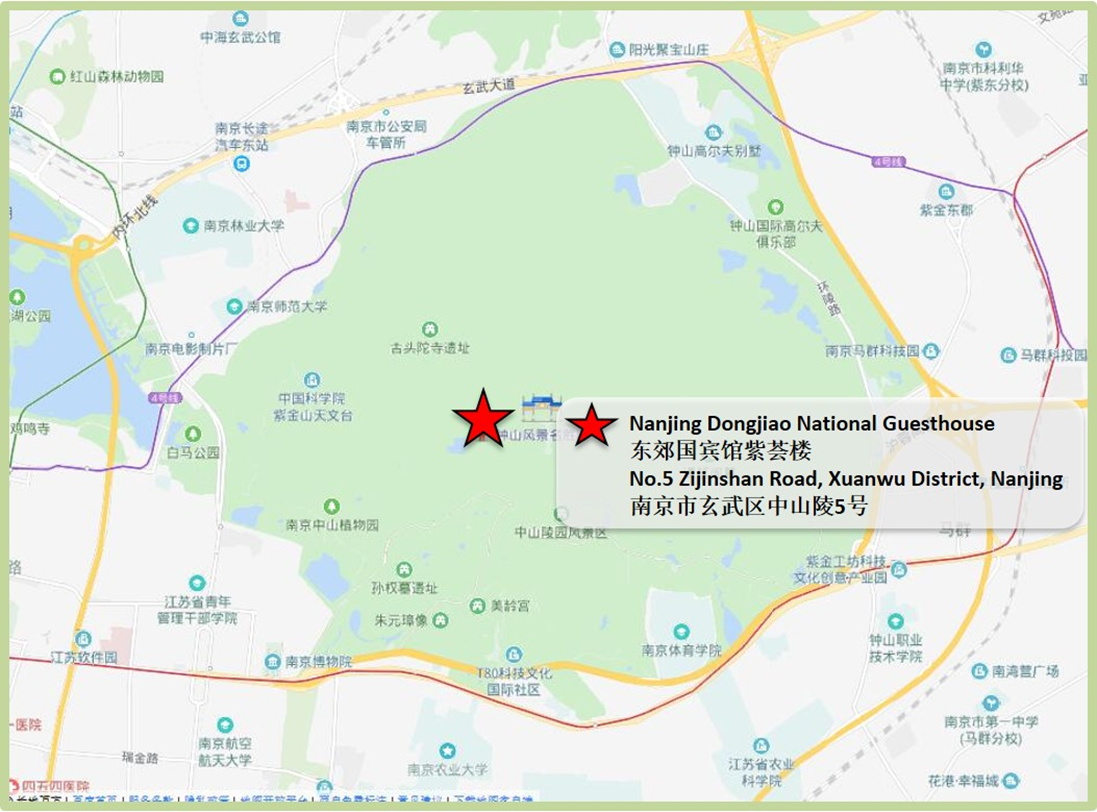 八、报名方法 请有意参会的各位专家、学者、企业代表及同仁，将参会回执（见附件一）于2018年9月15日前发回会务组。欲提交会议摘要的代表请按照会议征文要求撰写（见附件二），提交至会议秘书组。会议报名及论文提交截止时间均为2018年9月15日。联系方式：蒋岚（中国科学院新疆理化技术研究所）电话: 13659981772段然（香港科技大学深圳研究院）电话: 13686469774朱悦（南京中医药大学）电话: 18120172509会议邮箱: tryw2010@126.com 附件一 参会回执附件二 征稿须知附件一           参会回执请务必于2018年9月15日前将回执反馈至会务组（tryw2010@126.com），以便安排会务、住宿等事宜。附件二征稿须知摘要投稿应注意在相关领域的科学性、先进性与创新性。已在国內外学术刊物上公开发表或在国际、国内学术会议上报告过的论文概不受理。大会报告、分会报告和壁报展讲均需提交报告摘要。1. 征文范围可食和药用植物资源：干旱与半干旱荒漠地区的可食植物资源的栽培、加工和综合利用及其可持续发展植物化学：化学成分提取分离与结构鉴定、活性成分结构修饰与全合成、植物化学新观点、新方法与新技术，化学分类学和化学生态学资源价值发现：可食和药用植物成分的疾病预防效果和作用机理 2. 请注明论文第一作者或通讯作者详细通讯地址、简介、电话和E-mail3. 征文截至时间：2018年9月15日4. 摘要电子版发至会议秘书组：tryw2010@126.com，会议组委会将聘请相关学科专家组成论文评审小组，对投稿论文进行评审。5. 论文格式要求：A4纸页面设置。页边距：上下各2.5cm，左右各3 cm。单倍行间距。论文题目三号粗黑体；作者及单位五号宋体；正文小四号宋体；参考文献五号宋体。层次标题一律用阿拉伯数字连续编号；不同层次数字之间用小圆点相隔，末位数字不加标点符号（如“1”，“1.1”) 。插图：照片、图表等统称为“图”(Figure(s))，要求按引用顺序编号并放在文中适当位置。插图最多不超过6幅，并应有标有图题，五号宋体（Times New Roman）；若有坐标，还应给出量的名称和相应单位。图最大宽度小于160 mm。图中所有标注（包括数字、符号和字母等）均采用六号宋体（Times New Roman）， WORD文本框输入。所有图形都应为清晰的黑白图，线条黑且均匀。表格：附表应按出现的顺序编号并在表的上方给出恰当标题，字体采用宋体（Times New Roman）五号；若表中所有数据的单位均相同，可将此单位写在表格右上方。参考文献著录格式（1）期刊［序号］主要作者.题名［J］.刊名，年，卷(期)：起止页码.（2）专著［序号］主要作者.题名［M］.出版地：出版者，出版年.（3）论文集中析出文献［序号］析出文献主要作者.析出文献题名［C］//论文集主要作者(任选)，论文集题名.出版地：出版者，出版年：析出文献起止页码.（4）学位论文［序号］主要作者.题名［D］.出版地：出版者，出版年.（5）国际、国家标准［序号］主要作者.标准编号 标准名称［S］.出版地：出版者，出版年.（6）专利［序号］专利所有者.专利题名：专题国别，专利号［P］.出版日期.（7）电子文献［序号］主要作者.电子文献题名［EB/OL］.电子文献出处(或可获得地址)，发表(或更新)日期／引用日期.（8）未定义类型的文献［序号］主要作者.文献题名［Z］.出版地：出版者，出版年.2018年10月14日2018年10月14日2018年10月14日全天报到注册东郊国宾馆紫熙楼大厅2018年10月15日2018年10月15日2018年10月15日8:30 - 8:45开幕礼紫荟楼紫光厅8:45 - 9:45大会特邀报告 紫荟楼紫光厅9:45 - 10:10会议代表合影及茶歇紫荟楼紫光厅10:10 - 12:10大会报告紫荟楼紫光厅12:10 - 14:00午餐紫荟楼紫霞厅14:00 - 16:15大会报告紫荟楼紫光厅16:15 - 16:30茶歇紫荟楼紫光厅16:30 - 17:30大会报告紫荟楼紫光厅17:30 - 18:30产学研高峰交流会紫荟楼紫光厅18:30 - 21:30晚宴紫荟楼紫霞厅2018年10月16日2018年10月16日2018年10月16日 8:30 - 10:20大会报告紫荟楼紫光厅10:20 - 10:40茶歇紫荟楼紫光厅10:40 - 12:15大会报告紫荟楼紫光厅12:15 - 14:00午餐紫荟楼紫霞厅14:00 - 16:30大会报告紫荟楼紫光厅16:30 - 16:45茶歇紫荟楼紫光厅16:45 - 18:15大会报告紫荟楼紫光厅18:15 - 18:30闭幕礼紫荟楼紫光厅2018年10月17日2018年10月17日2018年10月17日参观考察，离会参观考察，离会参观考察，离会类型费用国外代表200 美元国外学生代表100 美元国内代表1600元 人民币国内学生代表800元 人民币房型价格 单人间600元 人民币双人间600元 人民币姓 名性 别职 务职 务职 务职 务工作单位通讯地址邮 编邮 编邮 编联系电话传 真传 真传 真Email手 机手 机手 机是否参会□是□否研究领域研究领域是否投稿□是□否发表形式发表形式□ 口头报告   □ 壁报展讲□ 口头报告   □ 壁报展讲□ 口头报告   □ 壁报展讲□ 口头报告   □ 壁报展讲□ 口头报告   □ 壁报展讲□ 口头报告   □ 壁报展讲□ 口头报告   □ 壁报展讲报告题目（投稿论文题目）是否需要安排住宿□是□否是否合住是否合住□是□否□是□否住宿标准住宿标准□单人间□双人间□单人间□双人间□单人间□双人间来程日期及航班/车次返程日期及航班/车次备注